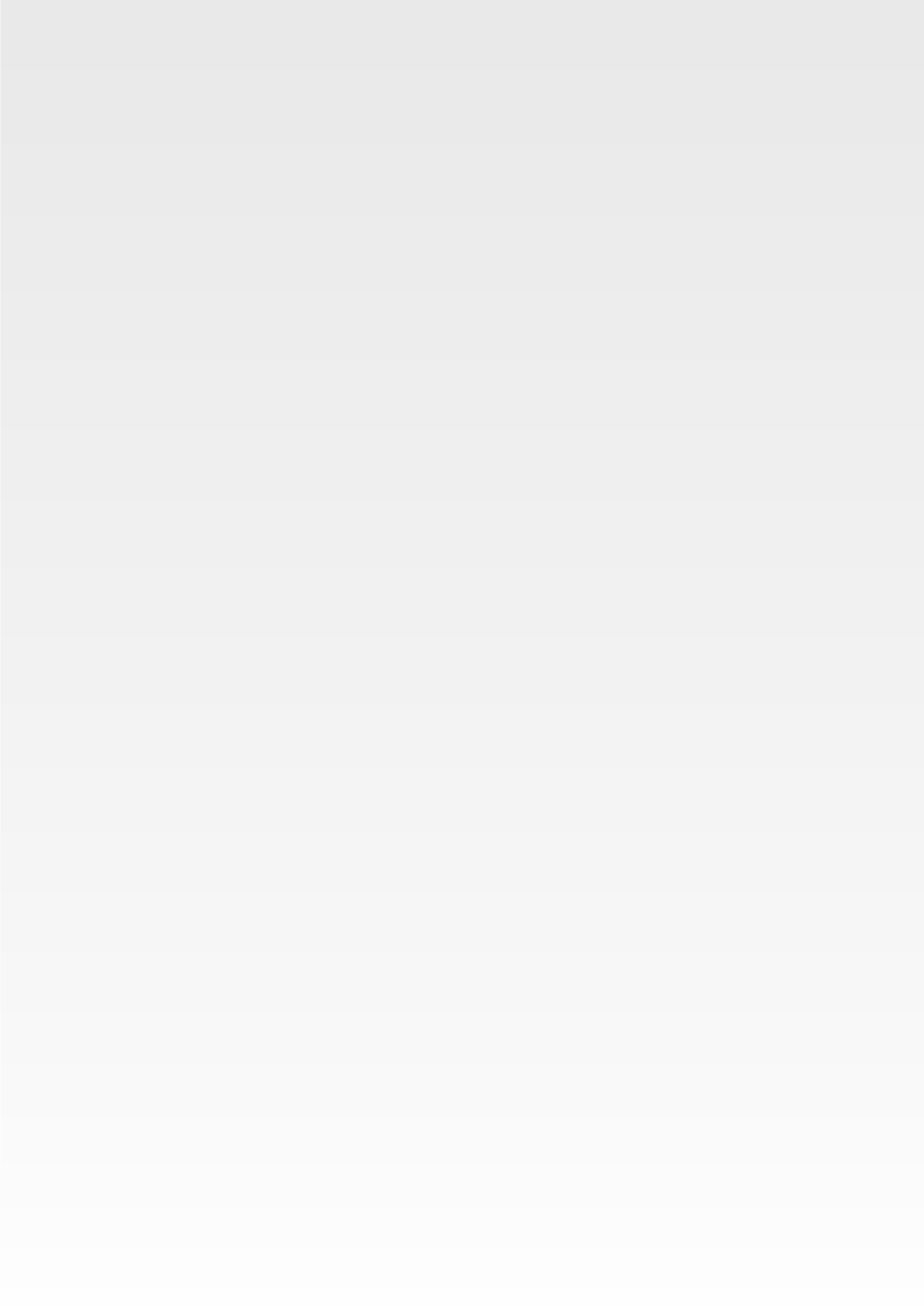 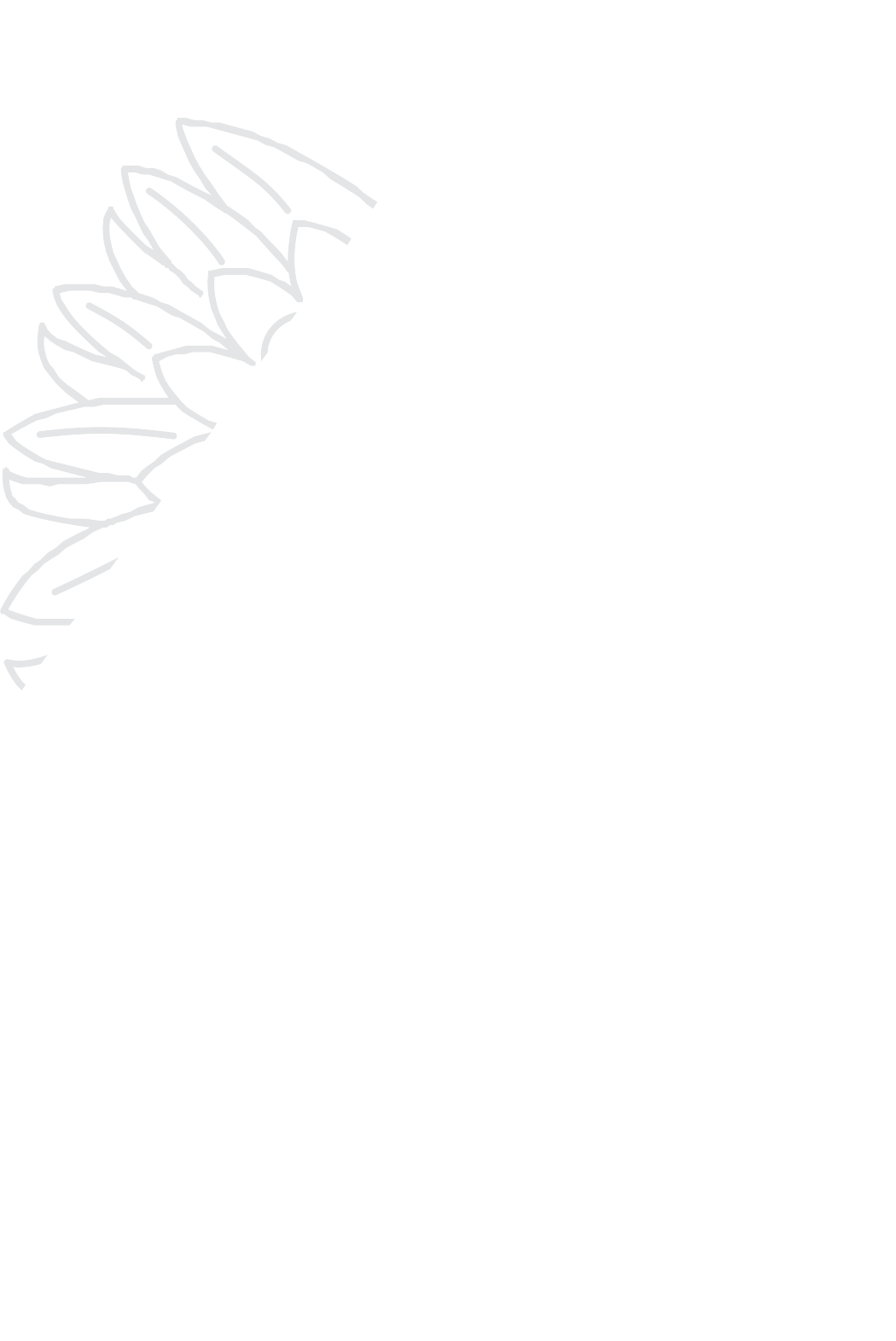 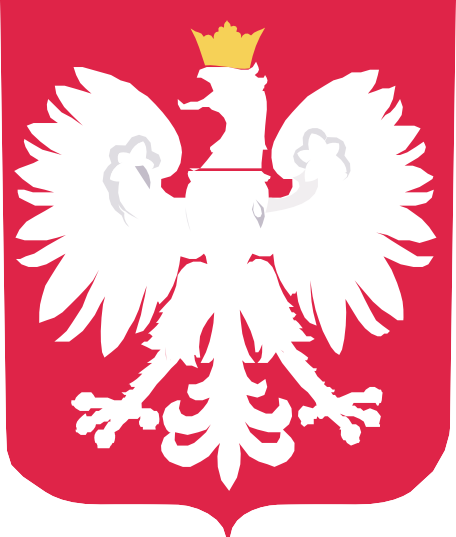 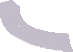 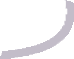 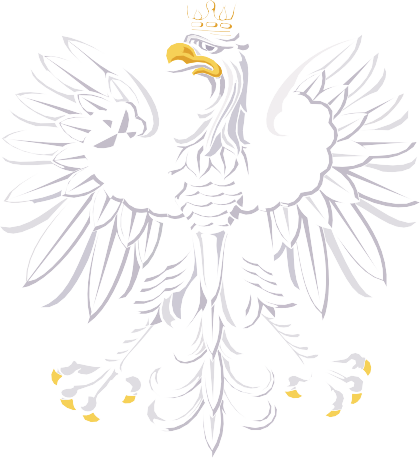 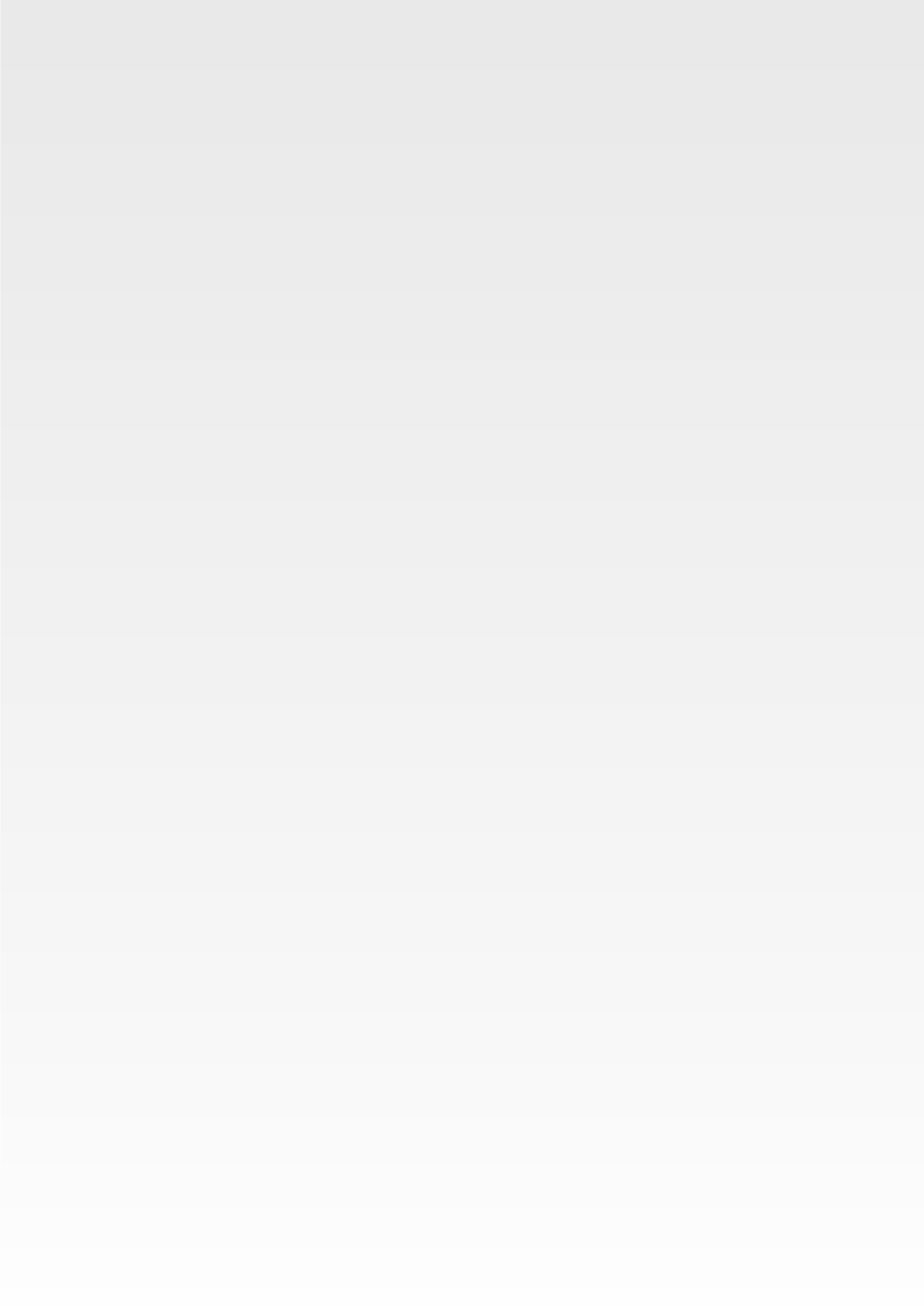 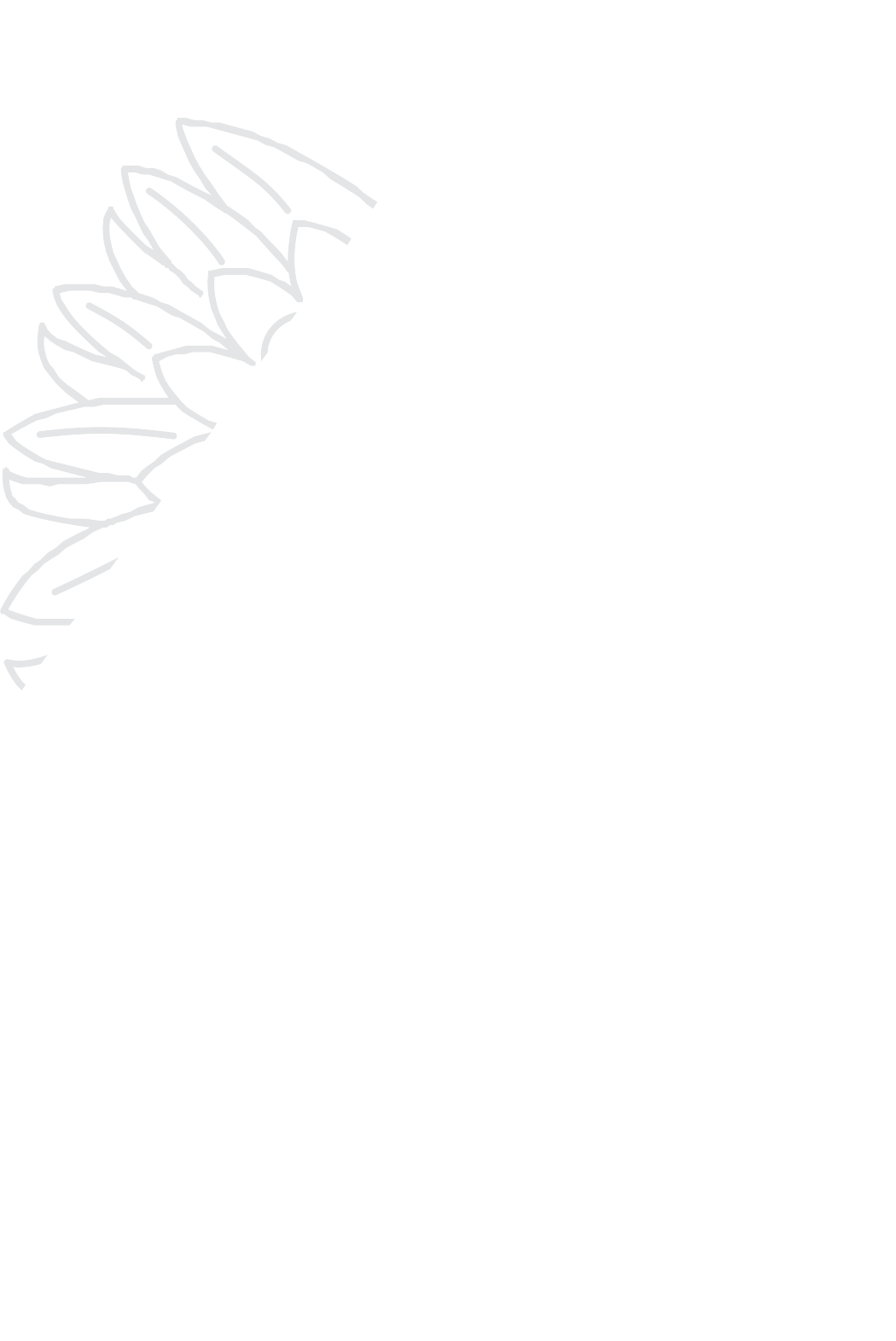 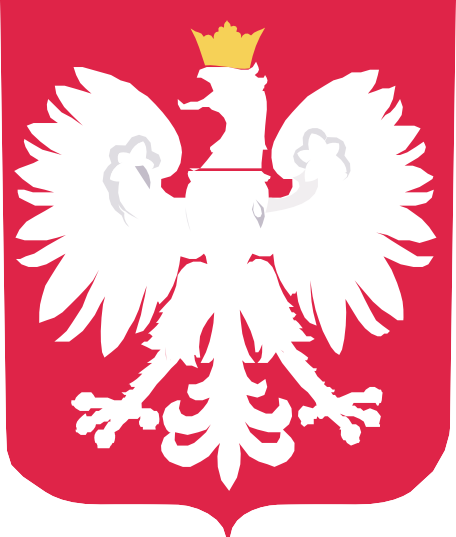 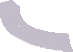 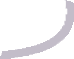 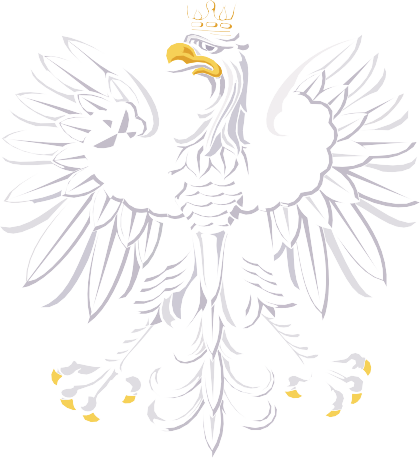 DOFINANSOWANOZE ŚRODKÓWBUDŻETU PAŃSTWAResortowy Program rozwoju instytucji opieki nad dziećmi w wieku do lat 3 ,, MALUCH+” 2021DOFINANSOWANIE30 480,00 złCAŁKOWITA WARTOŚĆ314 640,00 zł